  ANEXO 1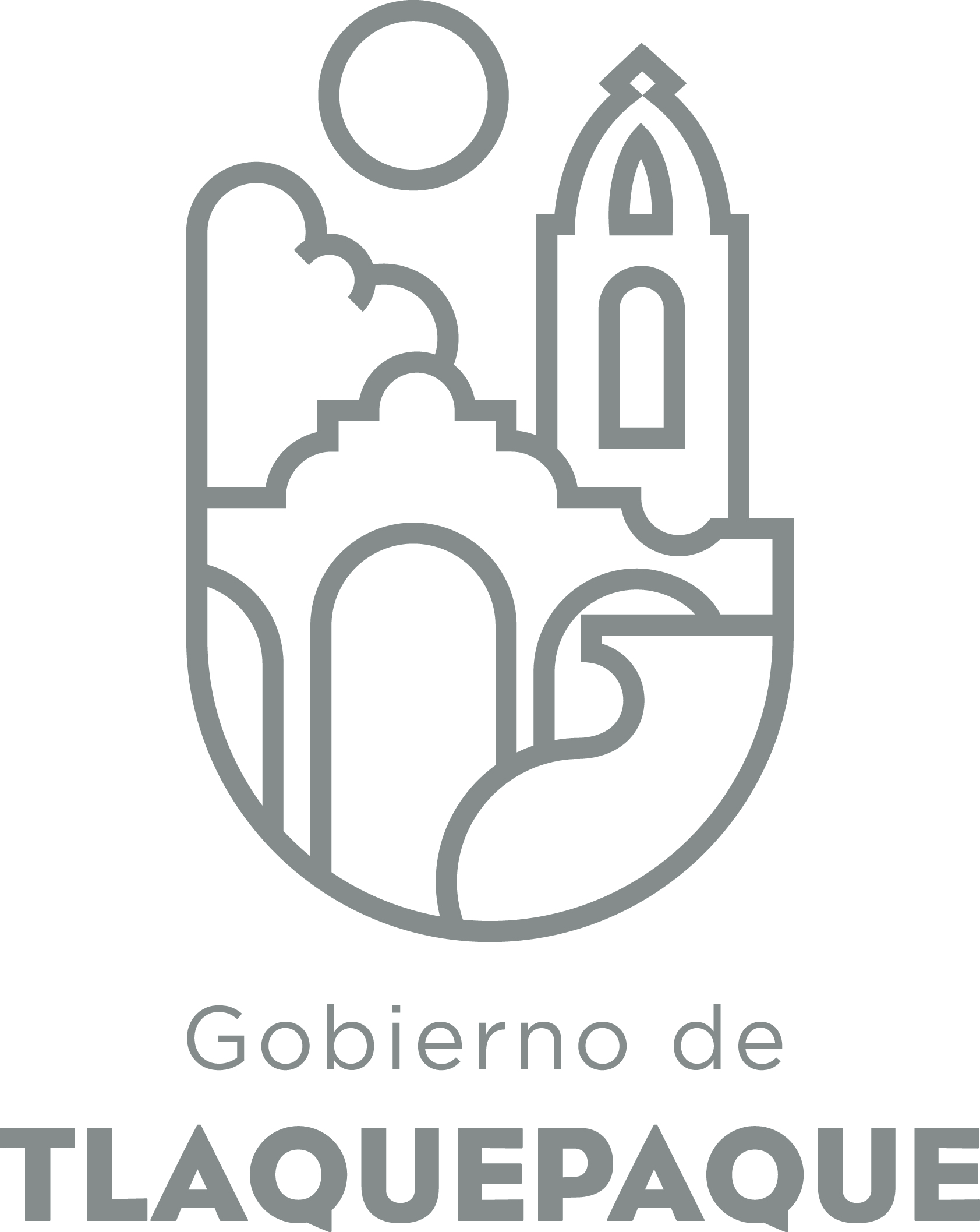 1.- DATOS GENERALESANEXO 22.- OPERACIÓN DE LA PROPUESTARecursos empleados para la realización del Programa/Proyecto/Servicio/Campaña (PPSC) DIRECCIÓN GENERAL DE POLÍTICAS PÚBLICASCARATULA PARA LA ELABORACIÓN DE PROYECTOS.A)Nombre del programa/proyecto/servicio/campañaA)Nombre del programa/proyecto/servicio/campañaA)Nombre del programa/proyecto/servicio/campañaA)Nombre del programa/proyecto/servicio/campañaPublicación de información fundamental de San Pedro Tlaquepaque, Jal.Publicación de información fundamental de San Pedro Tlaquepaque, Jal.Publicación de información fundamental de San Pedro Tlaquepaque, Jal.Publicación de información fundamental de San Pedro Tlaquepaque, Jal.Publicación de información fundamental de San Pedro Tlaquepaque, Jal.Publicación de información fundamental de San Pedro Tlaquepaque, Jal.EjeEje66B) Dirección o Área ResponsableB) Dirección o Área ResponsableB) Dirección o Área ResponsableB) Dirección o Área ResponsableDirección de Transparencia.Dirección de Transparencia.Dirección de Transparencia.Dirección de Transparencia.Dirección de Transparencia.Dirección de Transparencia.EstrategiaEstrategia6.16.1C)  Problemática que atiende la propuestaC)  Problemática que atiende la propuestaC)  Problemática que atiende la propuestaC)  Problemática que atiende la propuestaCumplir con lo ordenado por la Ley de Transparencia y Acceso a la Información Pública del Estado de Jalisco y sus Municipios.Cumplir con lo ordenado por la Ley de Transparencia y Acceso a la Información Pública del Estado de Jalisco y sus Municipios.Cumplir con lo ordenado por la Ley de Transparencia y Acceso a la Información Pública del Estado de Jalisco y sus Municipios.Cumplir con lo ordenado por la Ley de Transparencia y Acceso a la Información Pública del Estado de Jalisco y sus Municipios.Cumplir con lo ordenado por la Ley de Transparencia y Acceso a la Información Pública del Estado de Jalisco y sus Municipios.Cumplir con lo ordenado por la Ley de Transparencia y Acceso a la Información Pública del Estado de Jalisco y sus Municipios.Línea de AcciónLínea de AcciónC)  Problemática que atiende la propuestaC)  Problemática que atiende la propuestaC)  Problemática que atiende la propuestaC)  Problemática que atiende la propuestaCumplir con lo ordenado por la Ley de Transparencia y Acceso a la Información Pública del Estado de Jalisco y sus Municipios.Cumplir con lo ordenado por la Ley de Transparencia y Acceso a la Información Pública del Estado de Jalisco y sus Municipios.Cumplir con lo ordenado por la Ley de Transparencia y Acceso a la Información Pública del Estado de Jalisco y sus Municipios.Cumplir con lo ordenado por la Ley de Transparencia y Acceso a la Información Pública del Estado de Jalisco y sus Municipios.Cumplir con lo ordenado por la Ley de Transparencia y Acceso a la Información Pública del Estado de Jalisco y sus Municipios.Cumplir con lo ordenado por la Ley de Transparencia y Acceso a la Información Pública del Estado de Jalisco y sus Municipios.No. de PP EspecialNo. de PP EspecialD) Ubicación Geográfica / Cobertura  de ColoniasD) Ubicación Geográfica / Cobertura  de ColoniasD) Ubicación Geográfica / Cobertura  de ColoniasD) Ubicación Geográfica / Cobertura  de ColoniasLa totalidad del Municipio de San Pedro Tlaquepaque, al ser vía electrónica y poder ser consultada la información desde cualquier punto.La totalidad del Municipio de San Pedro Tlaquepaque, al ser vía electrónica y poder ser consultada la información desde cualquier punto.La totalidad del Municipio de San Pedro Tlaquepaque, al ser vía electrónica y poder ser consultada la información desde cualquier punto.La totalidad del Municipio de San Pedro Tlaquepaque, al ser vía electrónica y poder ser consultada la información desde cualquier punto.La totalidad del Municipio de San Pedro Tlaquepaque, al ser vía electrónica y poder ser consultada la información desde cualquier punto.La totalidad del Municipio de San Pedro Tlaquepaque, al ser vía electrónica y poder ser consultada la información desde cualquier punto.Vinc al PNDVinc al PNDE) Nombre del Enlace o ResponsableE) Nombre del Enlace o ResponsableE) Nombre del Enlace o ResponsableE) Nombre del Enlace o ResponsableMtro. Otoniel Varas de Valdez González.Mtro. Otoniel Varas de Valdez González.Mtro. Otoniel Varas de Valdez González.Mtro. Otoniel Varas de Valdez González.Mtro. Otoniel Varas de Valdez González.Mtro. Otoniel Varas de Valdez González.Vinc al PEDVinc al PEDF) Objetivo específicoF) Objetivo específicoF) Objetivo específicoF) Objetivo específicoDerecho de los ciudadanos de acceder a la información que posee, generado o administra el Ayuntamiento garantizadoDerecho de los ciudadanos de acceder a la información que posee, generado o administra el Ayuntamiento garantizadoDerecho de los ciudadanos de acceder a la información que posee, generado o administra el Ayuntamiento garantizadoDerecho de los ciudadanos de acceder a la información que posee, generado o administra el Ayuntamiento garantizadoDerecho de los ciudadanos de acceder a la información que posee, generado o administra el Ayuntamiento garantizadoDerecho de los ciudadanos de acceder a la información que posee, generado o administra el Ayuntamiento garantizadoVinc al PMetDVinc al PMetDG) Perfil de la población atendida o beneficiariosG) Perfil de la población atendida o beneficiariosG) Perfil de la población atendida o beneficiariosG) Perfil de la población atendida o beneficiariosLa totalidad de la población de San Pedro Tlaquepaque.La totalidad de la población de San Pedro Tlaquepaque.La totalidad de la población de San Pedro Tlaquepaque.La totalidad de la población de San Pedro Tlaquepaque.La totalidad de la población de San Pedro Tlaquepaque.La totalidad de la población de San Pedro Tlaquepaque.La totalidad de la población de San Pedro Tlaquepaque.La totalidad de la población de San Pedro Tlaquepaque.La totalidad de la población de San Pedro Tlaquepaque.La totalidad de la población de San Pedro Tlaquepaque.H) Tipo de propuestaH) Tipo de propuestaH) Tipo de propuestaH) Tipo de propuestaH) Tipo de propuestaJ) No de BeneficiariosJ) No de BeneficiariosK) Fecha de InicioK) Fecha de InicioK) Fecha de InicioFecha de CierreFecha de CierreFecha de CierreFecha de CierreProgramaCampañaServicioProyectoProyectoHombresMujeresPermanentePermanentePermanentePermanentePermanentePermanentePermanenteXIndefinidoIndefinidoFedEdoMpioxxxxI) Monto total estimadoI) Monto total estimadoI) Monto total estimadoNo aplica.No aplica.Fuente de financiamientoFuente de financiamientoA) Principal producto esperado (base para el establecimiento de metas) Publicación total de la información que señala la Ley de la materia.Publicación total de la información que señala la Ley de la materia.Publicación total de la información que señala la Ley de la materia.Publicación total de la información que señala la Ley de la materia.Publicación total de la información que señala la Ley de la materia.B)Actividades a realizar para la obtención del producto esperadoRequerimientos a las diferentes áreas del Ayuntamiento, por la información que debe ser actualizada en el portal de internet. Apoyo y asesoría a las áreas para la generación y el envío de la información.Publicación de la información en el portal oficial del Ayuntamiento.Requerimientos a las diferentes áreas del Ayuntamiento, por la información que debe ser actualizada en el portal de internet. Apoyo y asesoría a las áreas para la generación y el envío de la información.Publicación de la información en el portal oficial del Ayuntamiento.Requerimientos a las diferentes áreas del Ayuntamiento, por la información que debe ser actualizada en el portal de internet. Apoyo y asesoría a las áreas para la generación y el envío de la información.Publicación de la información en el portal oficial del Ayuntamiento.Requerimientos a las diferentes áreas del Ayuntamiento, por la información que debe ser actualizada en el portal de internet. Apoyo y asesoría a las áreas para la generación y el envío de la información.Publicación de la información en el portal oficial del Ayuntamiento.Requerimientos a las diferentes áreas del Ayuntamiento, por la información que debe ser actualizada en el portal de internet. Apoyo y asesoría a las áreas para la generación y el envío de la información.Publicación de la información en el portal oficial del Ayuntamiento.Indicador de Resultados vinculado al PMD según Línea de Acción Indicador vinculado a los Objetivos de Desarrollo Sostenible AlcanceCorto PlazoMediano PlazoMediano PlazoMediano PlazoLargo PlazoAlcanceXC) Valor Inicial de la MetaValor final de la MetaValor final de la MetaNombre del indicadorFormula del indicadorFormula del indicador0%100%100%Incisos publicados.Incisos de la Ley/Incisos PublicadosIncisos de la Ley/Incisos PublicadosClave de presupuesto determinada en Finanzas para la etiquetación de recursosClave de presupuesto determinada en Finanzas para la etiquetación de recursosClave de presupuesto determinada en Finanzas para la etiquetación de recursosCronograma Anual  de ActividadesCronograma Anual  de ActividadesCronograma Anual  de ActividadesCronograma Anual  de ActividadesCronograma Anual  de ActividadesCronograma Anual  de ActividadesCronograma Anual  de ActividadesCronograma Anual  de ActividadesCronograma Anual  de ActividadesCronograma Anual  de ActividadesCronograma Anual  de ActividadesCronograma Anual  de ActividadesCronograma Anual  de ActividadesD) Actividades a realizar para la obtención del producto esperado 201720172017201720172017201720172017201720172017D) Actividades a realizar para la obtención del producto esperado ENEFEBMZOABRMAYJUNJULAGOSEPOCTNOVDICRequerimientos a las diferentes áreas del Ayuntamiento, por la información que debe ser actualizada en el portal de internet. X  (es un proceso continuo) X  (es un proceso continuo) X  (es un proceso continuo) X  (es un proceso continuo) X  (es un proceso continuo) X  (es un proceso continuo) X  (es un proceso continuo) X  (es un proceso continuo) X  (es un proceso continuo) X  (es un proceso continuo) X  (es un proceso continuo) X  (es un proceso continuo) Apoyo y asesoría a las áreas para la generación y el envío de la información.X (es un proceso continuo)X (es un proceso continuo)X (es un proceso continuo)X (es un proceso continuo)X (es un proceso continuo)X (es un proceso continuo)X (es un proceso continuo)X (es un proceso continuo)X (es un proceso continuo)X (es un proceso continuo)X (es un proceso continuo)X (es un proceso continuo)Publicación de la información en el portal oficial del Ayuntamiento.X (es un proceso continuo)X (es un proceso continuo)X (es un proceso continuo)X (es un proceso continuo)X (es un proceso continuo)X (es un proceso continuo)X (es un proceso continuo)X (es un proceso continuo)X (es un proceso continuo)X (es un proceso continuo)X (es un proceso continuo)X (es un proceso continuo)E) Recursos HumanosNúmero F) Recursos MaterialesNúmero/LitrosTipo de financiamiento del recursoTipo de financiamiento del recursoG) Recursos Financieros MontoE) Recursos HumanosNúmero F) Recursos MaterialesNúmero/LitrosProveeduría Fondo RevolventeG) Recursos Financieros MontoPersonal que participa en éste PPSC4Vehículos empleados para éste PPSCNo aplicaNo aplicaNo aplicaMonto total del Recurso obtenido mediante el fondo REVOLVENTE que se destina a éste PPSCNo aplicaPersonal que participa en éste PPSC4Combustible mensual que consumen los vehículos empleados para éste PPSCNo aplicaNo aplicaNo aplicaMonto total del Recurso obtenido mediante el fondo REVOLVENTE que se destina a éste PPSCNo aplicaPersonal que participa en éste PPSC4Computadoras empleadas para éste PPSCNo aplicaNo aplicaNo aplicaMonto total del Recurso obtenido mediante el fondo REVOLVENTE que se destina a éste PPSCNo aplica